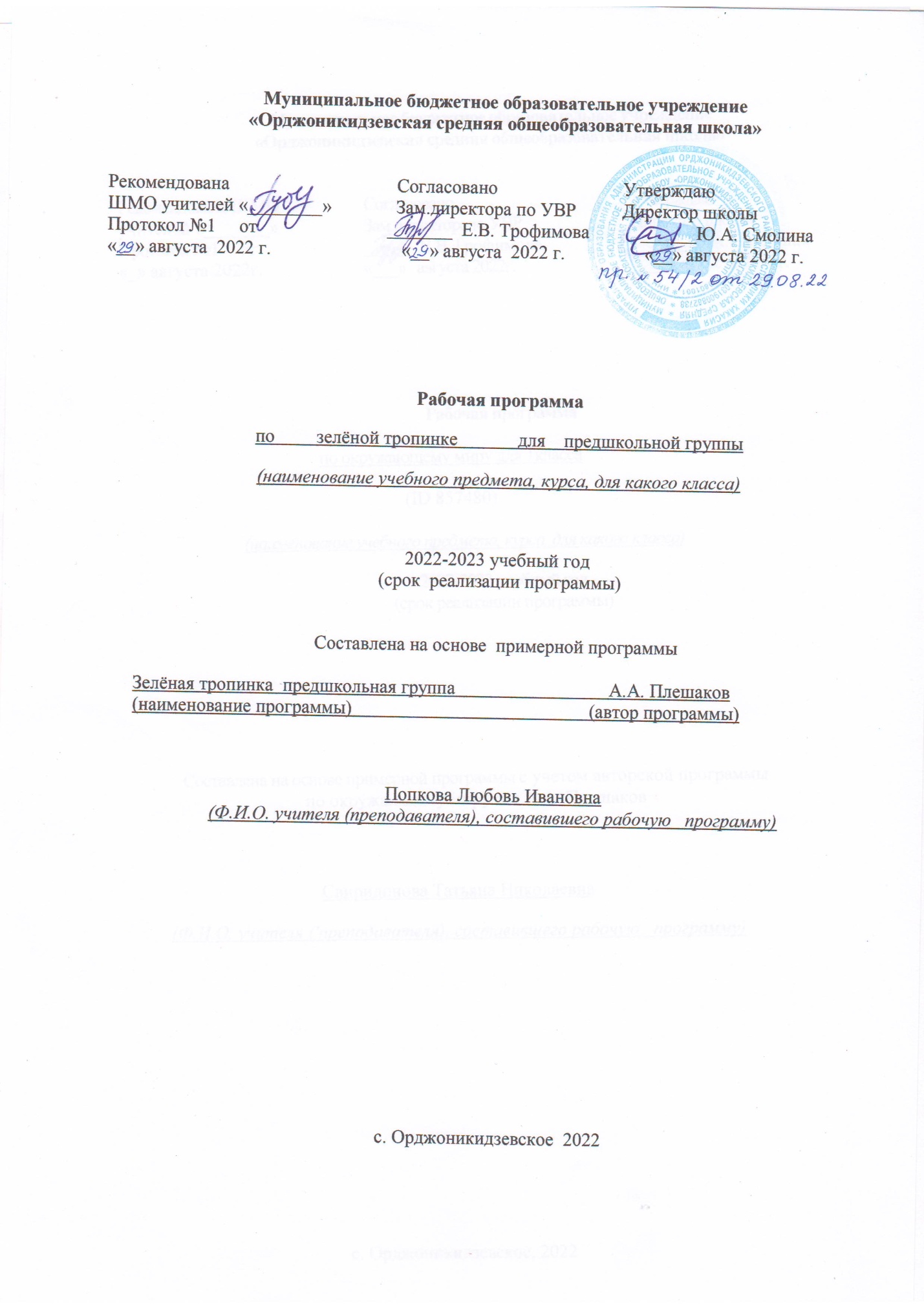 Пояснительная запискаПрограмма «Зелёная тропинка» нацелена на развитие детей и формирование у них заинтересованного и бережного отношения к природному окружению. Данный курс представляет собой первый для малышей опыт систематизации и научной коррекции накопленных ими в дошкольном возрасте разнообразных природоведческих представлений. Вместе с тем это и первый опыт последовательного приобщения к свойственным естественным научным дисциплинам методам познания, следуя которым нужно как можно больше увидеть своими глазами, сделать своими руками.В основу подготовки малышей к обучению положены непосредственные наблюдения в природе, действия с предметами, осуществляемые в естественной для детей данного возраста занимательной игровой форме. Эта деятельность дополняется рисованием, раскрашиванием, вырезанием фигур, лепкой и т.д.При этом большое внимание уделяется формированию также важных умений, как умение выделять свойства предметов (цвет, размеры), находить их общие и отличительные признаки, фиксировать состояние предмета и его смену (явление). Таким образом, осуществляется накопление фактических знаний и опыта познавательной деятельности, необходимое для успешного освоения программы начальной школы.Программа предусматривает следующие разделы.Наши друзья животные.	Обитатели живого уголка. Домашние животные. Животные нашей местности.Зелёное чудо – растение.Растения нашей местности: распознавание их в природе. Декоративные растения; раскрашивание изображений, рисование, изготовление аппликаций. Лепка из пластилина овощей, фруктов различающихся размерами, формой.цветом. Выращивание детьми растений из семян. Звёзды, Солнце и Луна.Наблюдение звёздного неба, выделение отдельных созвездий. Солнце и его роль в жизни на Земле. Наблюдение луны на небе. Игра «Путешествие на Луну». Приключение Солнечного Зайчика.Наблюдение световых лучей, игры с Солнечным Зайчиком, Свет и тень: постановка сценок театра теней.Круглый год.Наблюдение сезонных изменений в природе. Времена года.Планируемые результаты:- распознавать на рисунках и в природе изученные растения и животных;- перечислять в правильной последовательности времена года.Цели: развитие у детей универсальных предпосылок учебной деятельности, познавательных процессов и интеллектуальных способностей; систематизация и научная коррекция накопленных детьми в дошкольном возрасте природоведческих представлений.Задачи:Образовательные:формировать представления о растительном, животном мире, сезонных изменениях в природе, некоторых видах труда и профессиях; уточнять и систематизировать знания о явлениях природы; обогащать активный и пассивный словарь;Развивающие: развивать словесно-логическое мышление, умение делать выводы, обосновывать свои суждения; формировать навыки самоконтроля и самооценки;формировать умения понимать учебную задачу и выполнять ее самостоятельно;развивать чувство эмпатии, сопереживания к окружающим людям;развивать творческие способности, воображение; формировать общеучебные умения: умение работать в коллективе, доводить начатое дело до конца, работать внимательно, сосредоточенно.Воспитательные: способствовать воспитанию трудолюбия, доброты, отзывчивости;способствовать воспитанию интереса и любви к Родине, природе, способность любоваться её красотой, бережно относиться к растениям и животным,формировать этические нормы и правильное поведение.Календарно-тематическое планирование.№№Тема занятий планфактпримечание11Экскурсия на природу.2-32-3Осенняя жизнь разных растений4-54-5Наши друзья животные66Виды животных.7-87-8Бабочки.9-109-10Раскрась насекомых.1111Рыбы.12-1312-13Разнообразие грибов1414Птицы15-1615-16Домашние и дикие животные17-1817-18Погода в октябре..Наблюдаем, отмечаем19-2019-20Лес – многоэтажный дом21-2221-22Домашние и дикие птицы23-2423-24Рисуем птиц25-2625-26Помоги птицам и диким зверям2727Обитатели водоёмов28-2928-29Разнообразие животных30-3130-31Погода в ноябре3232Отношение людей к животным3333Лягушки, улитки, черви – тоже животные34-3534-35Зимняя экскурсия в природу3636Зелёное чудо - растения37-3837-38Разнообразие растений3939Экскурсия – растения зимой40-4140-41Растения4242Части растений43-4443-44Погода в декабре4545Животные нашей местности4646Цветы47-4847-48Декоративные растения49-5049-50Травянистые растения51-5251-52Хвойные растения5353Грибы54-5554-55Съедобные и ядовитые растения5656Лекарственные растения5757Звёзды, солнце, луна58-59СозвездияСозвездия60-61ВселеннаяВселенная62ЛунаЛуна63-64Погода в февралеПогода в феврале65Зима проходитЗима проходит66Солнце- наша звездаСолнце- наша звезда67РадугаРадуга68-69Большая дружная семья (созвездие)Большая дружная семья (созвездие)70-71Теневой театрТеневой театр72-73Солнце и его роль для жизни на ЗемлеСолнце и его роль для жизни на Земле74-75Свет и теньСвет и тень76-77Приключения солнечного зайчикаПриключения солнечного зайчика78-79Фрукты и овощи для здоровья людейФрукты и овощи для здоровья людей80-81Охрана природы – забота о животныхОхрана природы – забота о животных82Времена годаВремена года83Времена года - играВремена года - игра84Погода в апрелеПогода в апреле85Жизнь животных веснойЖизнь животных весной86Экскурсия в природуЭкскурсия в природу87Птицы веснойПтицы весной88Погода в маеПогода в мае89Весна – прекрасный сезонВесна – прекрасный сезон90Первые цветыПервые цветы91НасекомыеНасекомые92Лето красное ожидает ребятЛето красное ожидает ребят93Каникулы, каникулы…..Каникулы, каникулы…..